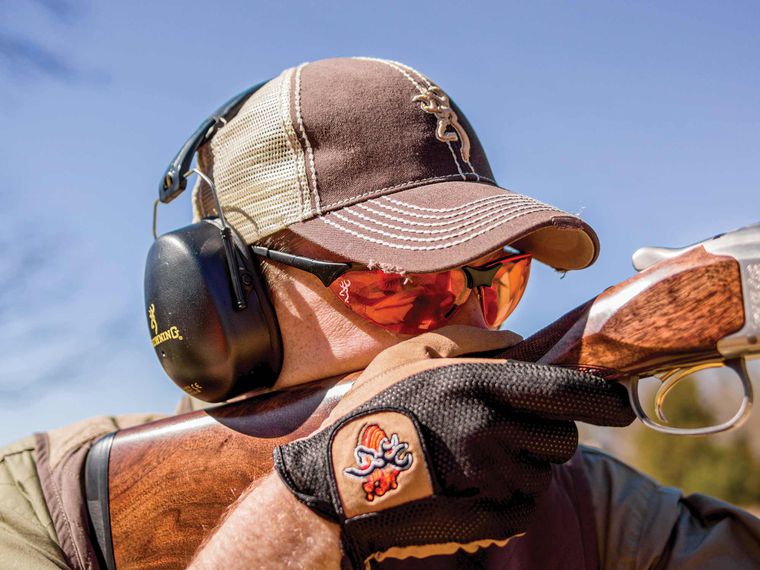 2023 PULL FOR PAL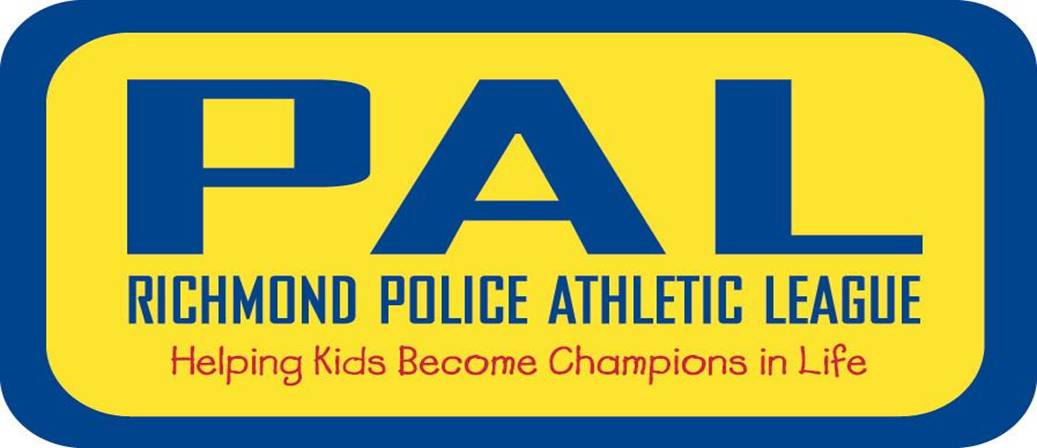 September 18, 2023Old Forge Sporting’s ClayProvidence Forge Va.Registration begins at 9 a.m.Shotgun start at 10 a.m.Breakfast and lunch will be served.Tons of raffle gifts.Come join the fun!